Post-Designation Legal Fees General Licence Reporting IOM/2022/RUS033 Part BSection 1 – Basic Information1a Law Firm(s) [add boxes as required]1b Designated Person(s) (DP) Represented 1c Case DescriptionSection 2 - Fees2a Fees Incurred 2b Fee Rate2c Workstream OverviewAdd table for proceedings in multiple jurisdictions2e Expenses Incurred2f Engagement LetterProvide copy of engagement letter2g Payment RouteSection 3 – Confirmation3a Please confirm the information provided in this form is accurate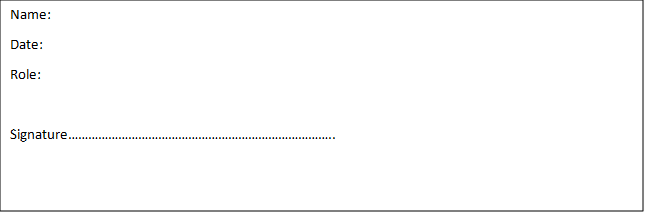 The TreasuryCustoms and Excise DivisionP.O. Box 6Custom HouseNorth QuayDouglasIsle of ManIM99 1AGcustoms@gov.im NameRoleNormal Fee RateFee Rate RequestedWorkstream NameBrief DescriptionTotal Fees